بسمه تعالی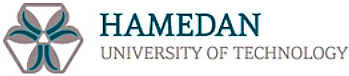 گروه مهندسی پزشکیاطلاعیه دفاع پایان‌نامه کارشناسی ارشدآنالیز سیگنال EEG افراد مبتلا به اختلال استرس پس از سانحه (PTSD) ارائه دهنده: حسین امیرخانیزمان: یکشنبه 29 بهمن ماه ساعت 11 صبح                     مکان: کلاس 115 ساختمان اصلیاستاد راهنما:خانم دکتر سمیرا عباسی                   مرتبه علمی:استادیار             دانشگاه:صنعتی همداناستاد داور داخلی:آقای دکتر محمدرضا رضائیان         مرتبه علمی: استادیار             دانشگاه:صنعتی همداناستاد داور خارجی:خانم دکتر فاطمه امیری                مرتبه علمی:استادیار             دانشگاه:صنعتی همدانچکیده:قشر مغز انسان مقیاس های زمانی عصبی ذاتی را نشان می دهد که یک سلسله مراتب زمانی را شکل می دهد. اینکه آیا این سلسله مراتب زمانی از سلسله مراتب فضایی توپوگرافی آن یعنی ساختار هسته - پیرامون پیروی می کند یا نه، یک موضوع همچنان مبهم و پیچیده محسوب میشود. هدف کلی این پژوهش این است که تعیین شود مقیاس زمانی ذاتی در کدام کانال دراختلال PTSD در مقایسه با افراد سالم تفاوت معناداری دارد و با این روش بتوان پیش بینی کرد که در اختلال PTSD کدام نواحی مغز بیشتر تحت تاثیر قرار گرفته اند. یکی از روش هایی که در این زمینه کاربرد دارد استفاده از روش پنجره خود همبستگی ACW است. در همین راستا، دو نوع پنجره خود همبستگی کوتاه ACW50 و بلند ACW0 استفاده شده است. نتایج برای کانال های مختلف در افراد سالم و بیمار بررسی و مقایسه شدند و در نهایت تعیین شد که کدام کانال در بیماران دارای اختلال استرس پس از سانحه نسبت به افراد سالم تغییر معنا دار دارد.کلمات کلیدی: اختلال استرس پس از سانحه، سیگنال مغزی، مقیاس زمانی، خودهمبستگی